Inleiding.Voor het vak wetgeving van Dhr. Berkhout, heb ik een opdracht gekregen om een verslag te schijven over de olieramp in de golf van Mexico. Volgens de opdracht moest ik de olieramp analyseren en aangeven wat de gevolgen voor de berokkende staten mens en dieren zij geweest. De olieramp in de golf van Mexico was recentelijk uitgebreid in het nieuws geweest, het was een van de ergste nationale rampen van de verenigde staten. De kosten waren enorm en de schade is tot de dag van vandaag nog niet hersteld. De olieramp heeft grote gevolgen uitgeoefend op dieren als op de mens, in dit verslag wordt duidelijk beschreven wat ze waren. Er wordt eer voorbeeld gegeven waarom de scheepvaart en offshore negatieven  invloed uitoefenen.  Lees het verslag om meer informatie te verkrijgen over het olieram in de golf van Mexico. Het doel van dit verslag is om de lezer te informeren over de kosten, handelingen en oplossingen ten aandacht van het olieram in de golf van mexico.Het opbouw structuur van dit verslag berust op de volgorde van de inhoudsopgave.Ik wens u veel lees plezier toe.Olieramp golf van MexicoOp 20 april 2010 in de golf van Mexico op het half-afzinkbare platform (Deepwater Horizon) ontstond een explosie (blow out) die een olie ramp veroorzaakte. Een blow out explosie betekent dat de gas (aardolie) die zich in de‘bel’ in de bodem bevindt onder zeer hoge druk, rond 600 bar langs en uit het boorgat doorbreekt (explodeert). Daarbij vielen er 11 doden en 17 gewonden. De olieramp die veroorzaakt werd voor de zuidkust van verenigde staten was een van de grootste milieurampen van de geschiedenis. In het begin van de ramp verder de lekkage van de bel geschat op een diepte van 1500 meter in zee en met een lekkage van 800.000 liter per dag dit liep steeds maar op. Op 25 april werd er geprobeerd om de lekkage te dichten met de valve closing procedure met behulp van onbemande vaartuigen. Er werden verschillende bedrijven ingehuurd om de olie lekkage onmiddellijk te stoppen. Ook is geprobeerd een metalen koepel op een van de lekken aan te sluiten, zodat via de koepel aangesloten op een speciaal schip het olie samen met het zeewater bij het lek aangezogen wordt. Op het schip wordt daarna het olie en water gescheiden. De olie wordt afgevoerd en de water gaat terug de zee in. Op 5 mei werd een van de lekkages  gedicht door middel van een bergingsschip dat een betonnen sarcofaag aanbracht. Drie dagen later werd er pogingen ondernomen om ook de andere lekken te dichten, maar deze mislukten. Op 17 mei heeft de eigenaar (BP) van de olie platform een leiding in het lek weten te plaatsen die de grootste gedeelde van de lekkende olie opvink. Op 28 mei werden er meerdere methodes geprobeerd om de lekkage te dichten maar het mislukte. Begin juni deed BP een nieuwe poging om mere en onderwaterrobot een stuk van de lekkende oliepijp af te snijden waardoor er tijdelijk meer olie in het water terecht kwam. op het pijp werd er een trechter neer gezet die gekoppeld was aan het speciale schip. Op 11 juni was er geschat op 6,4 miljoen liter aardolie waarop duidt dat er ongeveer 11 miljoen liter aardolie per dag lekte. De olieramp was zo erg dat Florida, Alabama en Mississippi zich in noodtoestand bevonden. Op 16 juni werd er ook nog een tweede trechter over het lek geplaatst. Bij deze tweede trechter wordt de olie niet naar een schip geleid en opgevangen zoals bij de eerste trechter, maar gemengd met geperste lucht en verbrand op een platform op open zee. Op 23 juni wegens een botsing met een van de trechters moesten de trechters verwijdert worden en gerepareerd. 10 uur later weerde ze veer terug gezet. Op 15 juli beweerde de eigenaar (BP) dat de oliestroom lekkage tijdelijk gedicht was door het plaatsen van een nieuwe kap. Er was bijna drie manden lang olie aan het lekken in open zee. Op 20 september werd het lek definitief gedicht. Hiervoor werd in vijf maanden tijd 9,5 miljard dollars uitgegeven. De oorzaak van de ramp was het besparen van tijd en geld door gebruik van te maken van goedkopen beton.Directe Gevolgen olieramp De gevolgen voor het milieu zijn enorm, groot het ecosysteem in de golf van Mexico kan uitgeroeid worden. Door een laag smurrie op de bodem afkomstig van de aardolie is de ecosysteem rond de lekkende oliebron volledig verwoest.Op 5 mei is op de eerste plaatsen de olie aan land gekomen. De gevolgen van de olieramp hebben de leven van zo een achtduizend vogels gekost en 60 dolfijnen waarvan 36 babydolfijnen. Ook potvissen en blauwe walvissen lopen gevaar. Ook het effect op het schildpadden was niet geweldig, tijdens het olieram strandde de schilpaden acht keer meer dan in een gemiddelde jaar. Zeshonderd schildpadden werden dood aangetroffen. Ook veel schildpaddeneieren zijn tijdens het drama door de olie omgekomen en zullen nooit de licht zien. Door het ramp is de visserie in het getroffen gebieden tijdelijk stilgezet to wel verboden, dit word gedaan zodat de bedreigde koraalriffen in Florida keys te beschermen. Ook de moerasgebieden van Louisiana zijn hard getroffen er zijn namelijk gigantische hoeveelheden giftige stoffen ontwikkeld. Ook in zee zijn giftige stoffen vrijgekomen door de aardolie. De borrelende aardolie werd in het zeewater opgelost waardoor er toxische stoffen vrijkwamen.  Het toxiches stoffen bevatten kankerverwekkende polycyclische aromaten wat ook heel erg voor de mens is. De vervuiling  heeft het zeeleven, watervogels, stranden en moerassen enorm bedriegt. De olieramp met de Deepwater Horizon heeft de samenstelling van bacteriën en plankton in de Golf van Mexico veranderd en kan zo een invloed hebben op het hele ecosysteem. In de toekomst kan wellicht nog schade worden verwacht in de ecosystemen door de chemicaliën die zijn gebruikt bij de pogingen om de lekken te dichten. De gevolgen van de olie ramp zijn enorm en zijn daardoor bedrijven fait geraakt. Ook het reputatie van de Bp is niet beter van geworden. Indirecte Gevolgen olierampDe indirecte gevolgen van de olieramp zijn, dat door het olieramp sommige bedrijven klanten kwijtraakten en daardoor fait raakten. Ook de visserie die in het getroffen gebied viste is hard door het olie ramp getroffen. De Amerikaanse regering heeft de staten Louisiana, Alabama en Mississippi tot rampgebied verklaard voor de visserij. De visserij raakt daardoor zijn inkomen kwijt en komt in aanmerking voor federaal hulp, vele vissers raken fait. Om de fout niet nog een keer te begaan heeft de Amerikaanse regering het nieuwe olieboringen momenteel opgeschort wat gevolg kan hebben op de olieprijs wereldwijd. In de toekomst kan nog  schade worden verwacht in de ecosystemen door de chemicaliën die zijn gebruikt. Er zijn veel meer indirecte gevolgen die later in de toekomst op orden zullen komen.KostenDe olievlek is 130 bij  groot en is, door een harde noord-westelijke wind, de kust van de Amerikaanse staat Louisiana tot op  genaderd. Er zijn honderden claims binnengekomen, dit had grote gevolgen voor BP. De reputatie van BP is daardoor zeer ernstig geschaad. De ramp, die begon met een explosie op een door BP gehuurd boorplatform in april, kost het concern naar verwachting 39,9 miljard dollar. Voor de schoonmaakoperatie van de explosie betaalde BP twee miljard euro. Het geld werd onder anderen ook besteed aan schadeclaims die te maken hadden met het explosie. De hulptroepen die  meehielpen en aanwezig waren in de golf van Mexico kosten 770.000 dollar per dag. Bij het opruimen van de gelekte aardolie hielpen  44.400 man personeel en meer dan 6500 schepen en 113 vliegtuigen mee. De opruiming actie met de koepel koste 4,5 miljoen per dag. De Amerikaanse regering eist dat BP opdraait voor alle kosten om de olieramp te bestrijden en oliewerkers compenseert die niet meer kunnen werken vanwege het verbod op offshore-boringen dat is ingesteld. BP is operator van het boorplatform en voor 65% eigenaar van de lease. Daarnaast zijn er twee partners, waarvan Anadarko een aandeel heeft van 25% en MOEX, een dochter van Mitsui, 10%. Ook deze bedrijven moeten een deel voor de kosten betalen, hoeveel het wordt is nog niet bekend, wegens het nog niet afgeronde onderzoek naar de verschuldigde. BP stuurde wel het Japanse handelshuis Mitsui, een van de partners in het project in de Golf van Mexico, een rekening van 1,9 miljard dollar. Deze rekening is nog niet betaald. Het totalen incident tot de dag van 11 januari voor geschat op 11,6 miljard dollar dit bedrag heeft betrekking op indirecte en directe schadeclaims en opruimoperaties. Desondanks al de moeite tegen de olieramp is het aandeel nog altijd ruim 40 procent minder waard dan voor de ramp. Dat betekent dat 80 miljard dollar aan beurswaarde in rook is opgegaan.
Gevolgen voor de scheepvaart en offshore Dagelijks worden er in het nieuws verschillende milieuproblemen, klimaatverandering, uitputting van fossiele brandstoffen en bodem-, water- en luchtvervuiling geïntroduceerd.Dat zijn allemaal milieuprobleem waar de scheepvaart en offshore mee te maken heeft. Deze problemen oefenen grote invloed uit, op mensen die denken dat ze met het scheepvaart en offshore niks te maken. Dit breng negatieve gevolgen voor de groeiende, internationale scheepvaart op het milieu. Hierdoor is de opinie voor de transport via schepen en werken in offshore negatieve, met andere worden slecht. Een van die negatieve gevolgen van de scheepvaart op het milieu en op onbewuste mensen is een olieramp. Ook afval en lozingen door schepen veroorzaken nog steeds een negatieve beeld. De emissies van schepen hebben grote invloed op de luchtkwaliteit waar veel aandacht aan besteed wordt door de media. Ook dit is een probleem van de scheepvaart en offshore. Al deze nadelen hebben negatieven invloed op de scheepvaart.   BronvermeldingInternet sites: http://artikelen.foobie.nl/natuur/milieuproblemen-door-de-scheepvaart/http://nl.wikipedia.org/wiki/Olieramp_in_de_Golf_van_Mexico_2010http://nos.nl/artikel/182488-olieramp-kost-bp-62-miljard-euro.html	http://nos.nl/artikel/169685-olieramp-kost-bp-al-drie-miljard.htmlhttp://www.volkskrant.nl/vk/nl/2680/Economie/article/detail/1044046/2010/11/02/Winst-BP-keldert-door-kosten-olieramp.dhtmlhttp://www.nu.nl/economie/2266590/bp-raamt-kosten-olieramp-ruim-14-miljard-dollar.htmlhttp://dier-en-natuur.infonu.nl/diversen/60111-olieramp-bp-in-de-golf-van-mexico-2010.htmlhttp://www.mejudice.nl/artikel/439/olieramp-in-de-golf-van-mexico-komt-niet-onverwachthttp://www.nrcnext.nl/blog/2011/04/15/een-jaar-na-de-olieramp-in-de-golf-van-mexico/http://xandernieuws.punt.nl/?id=590068&r=1&tbl_archief=&http://www.mo.be/artikel/mexico-maakt-zich-op-voor-gevolgen-olieramphttp://www.wur.nl/nl/nieuwsagenda/archief/nieuws/2010/Golf100506.htmhttp://dieren.blog.nl/bedreigde-dieren-en-natuurbescherming/2011/03/04/olieramp-heeft-bacteriele-samenstelling-golf-van-mexico-veranderdhttp://nos.nl/dossier/162308-olieramp-golf-van-mexico/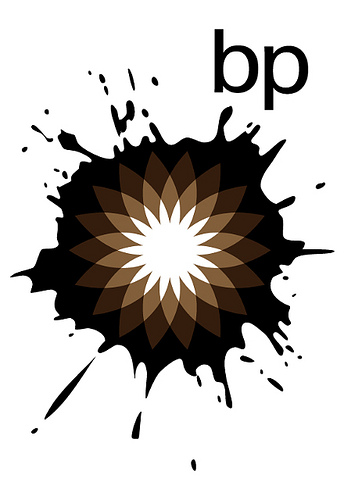 